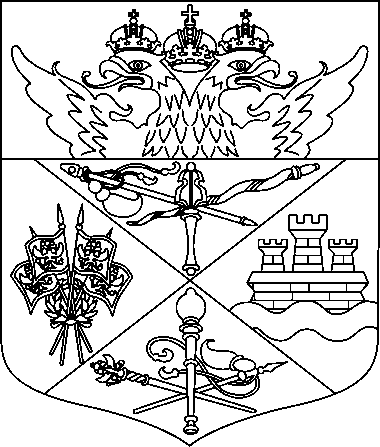 Руководителям МБОУ СОШ!Уважаемые руководители!        Управление образования Администрации города Новочеркасска сообщает.         Генеральная прокуратура Российской Федерации выступила организатором Международного молодежного конкурса социальной рекламы, реализуемого с целью предоставления возможности молодежи выразить свое отношение к значимым социальным проблемам современного общества.          Конкурс проводится в рамках деятельности Межгосударственного совета по противодействию коррупции, образованного в 2013 году, членами которого являются Армения, Беларусь, Казахстан, Россия и Таджикистан.          Конкурсантам в возрасте от 14 до 35 лет предлагается подготовить антикоррупционную социальную рекламу в формате плакатов или видеороликов на тему «Вместе против коррупции».          Торжественная церемония награждения победителей будет приурочена к Международному дню борьбы с коррупцией (9 декабря 2018 г.).           Заявки и работы конкурсантов будут приниматься по 19 октября 2018 года на официальном сайте Конкурса http://anticorruption.life по двум номинациям: «Лучший плакат»  и «Лучший видеоролик».          С правилами проведения конкурса можно ознакомиться на официальном сайте Генеральной прокуратуры РФ в разделе «противодействие коррупции» по адресу: www.genproc.gov.ru/anticor/konkurs-vmeste-protiv-korrupcii.         Информацию о конкурсе довести до сведения учащихся и педагогов, разместить на сайтах ОО. И.о. начальника управления                                                                       Е.Л. СалтыковаНина Петровна Кутнякова, 8(86352)5 3682